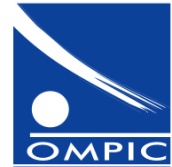 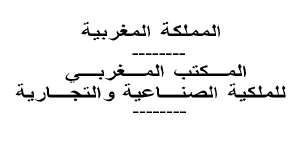 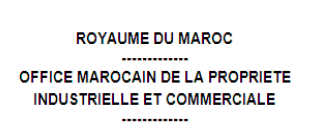 Identification de la demande accordéeType de changement Demandeur autorisé par le BénéficiaireTarif de cette prestation :   Dépôt physique : 230 DH TTC ;                                                         Dépôt en ligne sur www.directompic.ma : 162 DH TTC Annexe : Classification de l’Activité selon la  Nomenclature Marocaine des Activités (NMA) 2010Cadre réservé à l’OMPICDemande de modification des données d’une dénomination commerciale ou d’une enseigne avant immatriculation CN4 Version Août 2019N° de demande  :          Date de demande :       Demande de modification des données d’une dénomination commerciale ou d’une enseigne avant immatriculation CN4 Version Août 2019N° de demande  :          Date de demande :       Demande de modification des données d’une dénomination commerciale ou d’une enseigne avant immatriculation Afin de traiter  votre demande dans les meilleurs délais, merci de bien remplir ce formulaire de manière lisible, sans rayures ni surchargeN° de la demande : ………………………………………………………………………………………………………………………………………..……………………………………………..…....Dénomination ou enseigne accordée : …………………………………………………………………………………………………………………………………………….………… BénéficiaireNouveau Bénéficiaire: Pour inscription au Registre de Commerce, le bénéficiaire doit être parmi les représentants légaux de la société Forme juridiqueNouvelle Forme juridique : Type de la demande           Dénomination à Enseigne                                     Enseigne à Dénomination VilleNouvelle ville : ……………………………………………………………………………………………………………………………………………………………………. Activité commerciale Nouvelle Activité : …….…………………………………………………………………………………………………………………………………………..……………Choisir une section de A à U de la liste en annexe:  ⧠           Personne Morale⧠	Personne  PhysiqueDénomination commerciale : ……………………………………………………………………..…….ICE :                  ⌴⌴⌴⌴⌴⌴⌴⌴⌴⌴⌴⌴⌴⌴⌴RC :                   ⌴⌴⌴⌴⌴GSM :               ⌴⌴⌴⌴⌴⌴⌴⌴⌴⌴E-mail :           ………………………………………………………………………………….………………….Nom/Prénom : ……………………………………………………….…………CIN     :      ⌴⌴    ⌴⌴⌴⌴⌴⌴GSM   :     ⌴⌴⌴⌴⌴⌴⌴⌴⌴⌴E-mail :   ………………………………………………………….………………..Pièces JointesE.   SignaturePièces JointesE.   SignatureSectionDescriptionAAGRICULTURE, SYLVICULTURE ET PÊCHEBINDUSTRIES EXTRACTIVESCINDUSTRIE MANUFACTURIÈREDPRODUCTION ET DISTRIBUTION D'ÉLECTRICITÉ, DE GAZ, DE VAPEUR ET D'AIR CONDITIONNÉEPRODUCTION ET DISTRIBUTION D'EAU ; ASSAINISSEMENT, GESTION DES DÉCHETS ET DÉPOLLUTIONFCONSTRUCTIONGCOMMERCE ; RÉPARATION D'AUTOMOBILES ET DE MOTOCYCLESHTRANSPORTS ET ENTREPOSAGEIHÉBERGEMENT ET RESTAURATIONJINFORMATION ET COMMUNICATIONKACTIVITÉS FINANCIÈRES ET D'ASSURANCELACTIVITÉS IMMOBILIÈRESMACTIVITÉS SPÉCIALISÉES, SCIENTIFIQUES ET TECHNIQUESNACTIVITÉS DE SERVICES ADMINISTRATIFS ET DE SOUTIENOADMINISTRATION PUBLIQUEPENSEIGNEMENTQSANTÉ HUMAINE ET ACTION SOCIALERARTS, SPECTACLES ET ACTIVITÉS RÉCRÉATIVESSAUTRES ACTIVITÉS DE SERVICESTACTIVITÉS DES MÉNAGES EN TANT QU'EMPLOYEURS ; ACTIVITÉS INDIFFÉRENCIÉES DES MÉNAGES EN TANT QUE PRODUCTEURS DE BIENS ET SERVICES POUR USAGE PROPREUACTIVITÉS EXTRA-TERRITORIALES